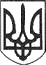 РЕШЕТИЛІВСЬКА МІСЬКА РАДАПОЛТАВСЬКОЇ ОБЛАСТІПРОТОКОЛсорок третьої позачергової сесії VIII скликання09 лютого 2024 року 		м.Решетилівка                                                           № 43Дядюнова Оксана – міський голова, головуюча;Малиш Тетяна – секретар міської ради, секретар.Кількісний склад ради - 26 депутатів.Депутати Решетилівської міської ради,присутні на пленарному засіданні ради:Депутати Решетилівської міської ради,відсутні на пленарному засіданні ради:Керівники виконавчих органів, структурних підрозділів, керівників підприємств, які приймали участь у пленарному  засіданні ради:	Депутати одноголосно підтримали пропозицію головуючої розпочати роботу сесії.	Пленарне засідання сорок третьої позачергової сесії восьмого скликання Решетилівської міської ради оголошено відкритим.	Виконується Державний гімн України та гімн Решетилівської громади.	З метою вшанування світлої пам'яті, відваги, стійкості та героїчного подвигу воїнів, полеглих під час виконання бойових завдань із захисту державного суверенітету та територіальної цілісності України та мирних громадян, які загинули внаслідок розпочатої повномаштабної війни російської федерації проти України, оголошена хвилина мовчання.	Обрано лічильну комісію у складі двох депутатів, а саме:Кацітадзе О.О., Кошовий П.М. (результати відкритого поіменного голосування додаються до протоколу).	Головуюча запропонувала прийняти порядок денний за основу.РЕЗУЛЬТАТИ ГОЛОСУВАННЯ: ,,за”-18, ,,проти” – 0, ,,утримався” – 0, ,,не голосував” - 1.ВИРІШИЛИ:Прийняти порядок денний за основу.Результати відкритого поіменного голосування додаються до протоколу.	Головуюча запропонувала включити до порядку денного наступні додаткові питання, згідно доповідних записок начальників відділів:Про внесення змін до договорів оренди землі з ТОВ АФГ ,,ЕЛІТА” та викладення їх у новій редакції.РЕЗУЛЬТАТИ ГОЛОСУВАННЯ: ,,за”-18, ,,проти” – 0, ,,утримався” – 0, ,,не голосував” - 1.ВИРІШИЛИ: включити питання до порядку денного.Про затвердження проектів землеустрою щодо відведення земельних ділянок та передачу їх в оренду для сінокосіння і випасання худоби.РЕЗУЛЬТАТИ ГОЛОСУВАННЯ: ,,за”-18, ,,проти” – 0, ,,утримався” – 0, ,,не голосував” - 1.ВИРІШИЛИ: включити питання до порядку денного.	3. Про затвердження МОЛОДЦОВІЙ Анастасії Олександрівні проекту землеустрою щодо відведення земельної ділянки для будівництва і обслуговування житлового будинку, господарських будівель і споруд (присадибна ділянка).РЕЗУЛЬТАТИ ГОЛОСУВАННЯ: ,,за”-18, ,,проти” – 0, ,,утримався” – 0, ,,не голосував” - 1.ВИРІШИЛИ: включити питання до порядку денного.	4. Про надання дозволу на розробку проекту землеустрою щодо зміни цільового призначення земельної ділянки кадастровий номер 5324255100:30:004:0512.РЕЗУЛЬТАТИ ГОЛОСУВАННЯ: ,,за”-18, ,,проти” – 0, ,,утримався” – 0, ,,не голосував” - 1.ВИРІШИЛИ: включити питання до порядку денного.	5. Про передачу в оренду земельної ділянки кадастровий номер 5324284200:00:003:0093 для іншого сільськогосподарського призначенняРЕЗУЛЬТАТИ ГОЛОСУВАННЯ: ,,за”-18, ,,проти” – 0, ,,утримався” – 0, ,,не голосував” - 1.ВИРІШИЛИ: включити питання до порядку денного.	6. Про затвердження ШИПОШІ Вікторії Вікторівні технічної документації із землеустрою щодо встановлення (відновлення) меж земельної ділянки в натурі (на місцевості) для будівництва індивідуальних гаражівРЕЗУЛЬТАТИ ГОЛОСУВАННЯ: ,,за”-18, ,,проти” – 0, ,,утримався” – 0, ,,не голосував” - 1.ВИРІШИЛИ: включити питання до порядку денного.	7. Про надання дозволу на розробку проектів землеустрою щодо відведення земельних ділянок зі зміною цільового призначенняРЕЗУЛЬТАТИ ГОЛОСУВАННЯ: ,,за”-18, ,,проти” – 0, ,,утримався” – 0, ,,не голосував” - 1.ВИРІШИЛИ: включити питання до порядку денного.	8. Про надання згоди на передачу орендованої земельної ділянки в суборенду.РЕЗУЛЬТАТИ ГОЛОСУВАННЯ: ,,за”-18, ,,проти” – 0, ,,утримався” – 0, ,,не голосував” - 1.ВИРІШИЛИ: включити питання до порядку денного.	9. Про присвоєння адрес комплексам громадських будівель і споруд Турбаза №1, Турбаза №2.РЕЗУЛЬТАТИ ГОЛОСУВАННЯ: ,,за”-18, ,,проти” – 0, ,,утримався” – 0, ,,не голосував” - 1.ВИРІШИЛИ: включити питання до порядку денного.	Головуюча запропонувала включити до порядку денного питання внесені депутатом міської ради Кошовим П., та заявила про конфлікт інтересів при голосуванні за внесення наступних питань та повідомила, що не братиме участі у голосуванні за наступні питання. Малиш Т, депутат ради заявила про конфлікт інтересів та повідомила, що не братиме участі у голосуванні за наступні питання.ВИСТУПИЛИ:	Онуфрієнко Віктор, начальник фінансового управління, який повідомив про те, що питання, які пропонується внести на розгляд сесії стосуються змін до бюджету, ці зміни в разі їх прийняття будуть суперечити чинному законодавству та не будуть погоджені відповідними органами, так як всі бюджети повинні бути збалансовані.	10. Про внесення змін до рішення Решетилівської міської ради від 22.12.2023 року ,,Про бюджет Решетилівської міської територіальної громади на 2024 рік”.РЕЗУЛЬТАТИ ГОЛОСУВАННЯ: ,,за”-8, ,,проти” – 0, ,,утримався” – 5, ,,не голосував” - 6.ВИРІШИЛИ: не включати питання до порядку денного.	11. Про внесення змін до рішення Решетилівської міської ради від 22.12.2023 року ,,Про бюджет Решетилівської міської територіальної громади на 2024 рік” в частині видатків по галузі фізична культура та спорт.РЕЗУЛЬТАТИ ГОЛОСУВАННЯ: ,,за”-6, ,,проти” – 1, ,,утримався” – 7, ,,не голосував” - 5.ВИРІШИЛИ: не включати питання до порядку денного.	12.Про внесення змін до рішення Решетилівської міської ради від 22.12.2023 року ,,Про бюджет Решетилівської міської територіальної громади на 2024 рік” в частині  видатків по програмі підтримки радіо ,,Релайф”.РЕЗУЛЬТАТИ ГОЛОСУВАННЯ: ,,за”-6, ,,проти” – 2, ,,утримався” – 9, ,,не голосував” - 2.ВИРІШИЛИ: не включати питання до порядку денного.	Головуюча запропонувала виключити з порядку денного наступні питання, згідно доповідних записок начальників відділів:	Криндач Юрій, депутат міської ради, заявив про конфлікт інтересів щодо зняття питання ,,Про передачу ПРИВАТНОМУ ПІДПРИЄМСТВУ «ЮК АЛЬКОР» в оренду земельної ділянки за адресою: м. Решетилівка, вулиця Покровська, 8” та повідомив про те, що не братиме участь у голосуванні.	1. Про передачу ПРИВАТНОМУ ПІДПРИЄМСТВУ «ЮК АЛЬКОР» в оренду земельної ділянки за адресою: м. Решетилівка, вулиця Покровська, 8.РЕЗУЛЬТАТИ ГОЛОСУВАННЯ: ,,за”-17, ,,проти” – 0, ,,утримався” – 0, ,,не голосував” - 2.ВИРІШИЛИ: виключити питання з порядку денного.2. Про продаж земельної ділянки для ведення фермерського господарства ОСИПОВІЙ Наталії Михайлівні.РЕЗУЛЬТАТИ ГОЛОСУВАННЯ: ,,за”-17, ,,проти” – 0, ,,утримався” – 0, ,,не голосував” - 2.ВИРІШИЛИ: виключити питання з порядку денного.	Головуюча поставила на голосування черговість розгляду питань, а саме: внесені додаткові земельні питання  - розглянути в черговості їх внесення з № 24 по № 30.	 Питання ,,Про присвоєння адрес комплексам громадських будівель і споруд Турбаза №1, Турбаза №2.” розглянути під № 37. Питання ,,Про затвердження звіту про виконання бюджету Решетилівської міської територіальної громади за 2023 рік розглянути перед питанням ,,Про внесення змін до показників бюджету міської територіальної громади на 2024 рік.”РЕЗУЛЬТАТИ ГОЛОСУВАННЯ: ,,за”-18, ,,проти” – 0, ,,утримався” – 0, ,,не голосував” - 1.ВИРІШИЛИ: внести зміни в черговість розгляду питань.Результати відкритого поіменного голосування додаються до протоколу.	Головуюча поставила на голосування порядок денний в цілому.РЕЗУЛЬТАТИ ГОЛОСУВАННЯ: ,,за”-15, ,,проти” – 0, ,,утримався” – 2, ,,не голосував” - 2.ВИРІШИЛИ: затвердити порядок денний в цілому.Результати відкритого поіменного голосування додаються до протоколу.	Депутати ухвалили регламент роботи пленарного засідання ради - по питаннях порядку денного надати доповідачам до 3 хв., виступаючим до 5 хвилин, на питання ,,Різне” надати до 10 хвилин, сесію провести за 1годину, без перерви. (,,за”-18, ,,проти” – 0, ,,утримався” – 0, ,,не голосував” – 1). Результати відкритого поіменного голосування додаються до протоколу.Порядок денний:	1. Про стан законності, заходи щодо її зміцнення та результати діяльності Решетилівської окружної прокуратури на території Решетилівської міської територіальної громади за 2023 рік.Доповідає: Сагайдачний Іван - керівник Решетилівської окружної прокуратури.	2. Про посвідчення права комунальної власності за Решетилівською міською радою на земельні ділянки.Доповідає: Добжинська Світлана - начальник відділу земельних ресурсів та охорони навколишнього середовища.	3. Про погодження Положень про ботанічні пам’ятки природи місцевого значення.Доповідає: Добжинська Світлана - начальник відділу земельних ресурсів та охорони навколишнього середовища.	4. Про внесення змін до договору оренди землі від 29.09.2011 р. з ГРОМАДСЬКОЮ ОРГАНІЗАЦІЄЮ „КЛУБ „КВІТЕНЬ”.Доповідає: Добжинська Світлана - начальник відділу земельних ресурсів та охорони навколишнього середовища.	5. Про внесення змін до рішення Решетилівської міської ради
від 26.01.2018 № 228-2-VІI.Доповідає: Добжинська Світлана - начальник відділу земельних ресурсів та охорони навколишнього середовища.	6. Про внесення змін до договорів оренди землі з ТОВ ,,ЖОЛЕТ ІНВЕСТ ГРУП”.Доповідає: Добжинська Світлана - начальник відділу земельних ресурсів та охорони навколишнього середовища.	7. Про затвердження проектів землеустрою щодо відведення земельних ділянок та передачу їх в оренду для городництва.Доповідає: Добжинська Світлана - начальник відділу земельних ресурсів та охорони навколишнього середовища.	8. Про затвердження ФЕДОРЧЕНКУ В’ячеславу Миколайовичу проекту землеустрою щодо відведення земельної ділянки та передачу її в орендуДоповідає: Добжинська Світлана - начальник відділу земельних ресурсів та охорони навколишнього середовища.	9. Про затвердження БОНДАРЕНКО Тетяні Іванівні проекту землеустрою щодо відведення земельної ділянки та передачу її в оренду для іншого сільськогосподарського призначення.Доповідає: Добжинська Світлана - начальник відділу земельних ресурсів та охорони навколишнього середовища.	10. Про затвердження проектів землеустрою щодо відведення земельних ділянок та передачу їх у постійне користування КП ПОР ,,ПОЛТАВАВОДОКАНАЛ”.Доповідає: Добжинська Світлана - начальник відділу земельних ресурсів та охорони навколишнього середовища.	11. Про затвердження технічних документацій із землеустрою щодо встановлення (відновлення) меж земельних ділянок в натурі (на місцевості) для будівництва і обслуговування житлового будинку, господарських будівель і споруд (присадибна ділянка)Доповідає: Добжинська Світлана - начальник відділу земельних ресурсів та охорони навколишнього середовища.	12. Про надання дозволу на виготовлення проекту землеустрою щодо відведення земельної ділянки на умовах оренди ФГ ,,ОЛЕНКА – 2005”.Доповідає: Добжинська Світлана - начальник відділу земельних ресурсів та охорони навколишнього середовища.	13. Про надання дозволу на проведення експертної грошової оцінки земельної ділянки, що підлягає продажу, кадастровий номер 5324280901:01:002:0040.Доповідає: Добжинська Світлана - начальник відділу земельних ресурсів та охорони навколишнього середовища.	14. Про надання дозволу на виготовлення проектів землеустрою щодо відведення земельних ділянок для городництва.Доповідає: Добжинська Світлана - начальник відділу земельних ресурсів та охорони навколишнього середовища.	15. Про надання дозволу на розробку технічної документації із землеустрою щодо інвентаризації земель для будівництва та обслуговування будівель органів державної влади та органів місцевого самоврядуванняДоповідає: Добжинська Світлана - начальник відділу земельних ресурсів та охорони навколишнього середовища.	16. Про надання дозволу на розробку технічної документації із землеустрою щодо інвентаризації земель на території Решетилівської міської територіальної громадиДоповідає: Добжинська Світлана - начальник відділу земельних ресурсів та охорони навколишнього середовища.	17. Про передачу ГАЙДАР Валентині Дмитрівні в оренду земельної ділянки для сінокосіння і випасання худобиДоповідає: Добжинська Світлана - начальник відділу земельних ресурсів та охорони навколишнього середовища.	18. Про припинення права постійного користування земельною ділянкою та продаж земельної ділянки для ведення фермерського господарства ХАНКУ Миколі ВікторовичуДоповідає: Добжинська Світлана - начальник відділу земельних ресурсів та охорони навколишнього середовища.	19. Про внесення змін до договорів оренди землі.Доповідає: Добжинська Світлана - начальник відділу земельних ресурсів та охорони навколишнього середовища.	20. Про затвердження технічної документації із землеустрою щодо встановлення (відновлення) меж земельної ділянки в натурі (на місцевості) та виділення земельної частки (паю) в натурі (на місцевості).Доповідає: Добжинська Світлана - начальник відділу земельних ресурсів та охорони навколишнього середовища.	21. Про затвердження ТОВ „АГРОТЕХСЕРВІС” технічної документації із землеустрою щодо встановлення (відновлення) меж земельної ділянки в натурі (на місцевості) невитребуваної земельної частки (паю) та передачу її в оренду.Доповідає: Добжинська Світлана - начальник відділу земельних ресурсів та охорони навколишнього середовища.	22. Про надання дозволу на виготовлення проекту землеустрою щодо відведення земельної ділянки на умовах оренди КУЗЬМЕНКУ Івану ІвановичуДоповідає: Добжинська Світлана - начальник відділу земельних ресурсів та охорони навколишнього середовища.23. Про внесення змін до договорів оренди землі з ТОВ АФГ ,,ЕЛІТА” та викладення їх у новій редакції.Доповідає: Добжинська Світлана - начальник відділу земельних ресурсів та охорони навколишнього середовища.24. Про затвердження проектів землеустрою щодо відведення земельних ділянок та передачу їх в оренду для сінокосіння і випасання худоби.Доповідає: Добжинська Світлана - начальник відділу земельних ресурсів та охорони навколишнього середовища.25. Про затвердження МОЛОДЦОВІЙ Анастасії Олександрівні проекту землеустрою щодо відведення земельної ділянки для будівництва і обслуговування житлового будинку, господарських будівель і споруд (присадибна ділянка).Доповідає: Добжинська Світлана - начальник відділу земельних ресурсів та охорони навколишнього середовища.26. Про надання дозволу на розробку проекту землеустрою щодо зміни цільового призначення земельної ділянки кадастровий номер 5324255100:30:004:0512.Доповідає: Добжинська Світлана - начальник відділу земельних ресурсів та охорони навколишнього середовища.	27. Про передачу в оренду земельної ділянки кадастровий номер 5324284200:00:003:0093 для іншого сільськогосподарського  призначення.Доповідає: Добжинська Світлана - начальник відділу земельних ресурсів та охорони навколишнього середовища.	28. Про затвердження ШИПОШІ Вікторії Вікторівні технічної документації із землеустрою щодо встановлення (відновлення) меж земельної ділянки в натурі (на місцевості) для будівництва індивідуальних гаражів.Доповідає: Добжинська Світлана - начальник відділу земельних ресурсів та охорони навколишнього середовища.	29. 	Про надання дозволу на розробку проектів землеустрою щодо відведення земельних ділянок зі зміною цільового призначенняДоповідає: Добжинська Світлана - начальник відділу земельних ресурсів та охорони навколишнього середовища.	30. Про надання згоди на передачу орендованої земельної ділянки в суборенду.Доповідає: Добжинська Світлана - начальник відділу земельних ресурсів та охорони навколишнього середовища.31. Про затвердження Стратегії розвитку освіти Решетилівської міської територіальної громади на 2024-2027 роки та Плану реалізації Стратегії розвитку освіти  Решетилівської міської територіальної громади на 2024-2025 рокиДоповідає:Полнобродський Олександр - заступник начальника відділу освіти.	32. Про  внесення  змін  до  рішення  Решетилівської  міської  ради  від 31.01.2023 № 1276-29-VIII ,,Про закріплення території обслуговування за закладами освіти Решетилівської міської ради’’.Доповідає:Полнобродський Олександр - заступник начальника відділу освіти	33. Про затвердження плану заходів на 2024 рік з реалізації Національної стратегії із створення безбар’єрного простору на території Решетилівської міської територіальної громади на період до 2030 року.Доповідає: Ніколаєнко Юрій - в.о. начальника відділу архітектури та містобудування.Доповідає: Ніколаєнко Юрій - в.о. начальника відділу архітектури та містобудування.	35. Про затвердження Положення про   відділ  архітектури  та містобудування  виконавчого комітету  Решетилівської міської ради.Доповідає: Ніколаєнко Юрій - в.о. начальника відділу архітектури та містобудування.	36. Про затвердження містобудівної документації „Генеральний план с. Глибока Балка Полтавського району Полтавської області”.Доповідає: Ніколаєнко Юрій - в.о. начальника відділу архітектури та містобудування.	37. Про присвоєння адрес комплексам громадських будівель і споруд Турбаза №1, Турбаза №2.Доповідає: Ніколаєнко Юрій - в.о. начальника відділу архітектури та містобудування.	38. Про внесення змін до фінансового плану на 2023 рік комунального підприємства „ЕФЕКТ” Решетилівської міської ради Полтавської областіДоповідає: Гриб Ростислав- директор КП ЕФЕКТ.	39. Про внесення змін до фінансового плану на 2023 рік Комунального некомерційного підприємства „Центр первинної медико-санітарної допомоги Решетилівської міської ради Полтавської області”.Доповідає: Лугова Наталія - директор КНП ЦПМСД.	40. Про внесення змін до фінансового плану на 2023 рік редакції радіо „Релайф” Решетилівської міської ради Полтавської областіДоповідає: Мордик Ірина - головний редактор редакції радіо Релайф.	41. Про внесення змін до фінансового плану на 2023 рік Комунального некомерційного підприємства „Решетилівська центральна лікарня Решетилівської міської ради Полтавської області”Доповідає: Черкун Юрій - директор КНП Решетилівська цннтральна лікарня.	42. Про затвердження структури та граничної штатної чисельності Решетилівської центральної міської бібліотеки імені О.М. Дмитренка Решетилівської міської радиДоповідає: Тітік Михайло - начальник відділу культури, молоді, спорту та туризму.	43. Про надання дозволу на встановлення пам’ятної меморіальної дошкиБудяненку Р. М.Доповідає: Тітік Михайло - начальник відділу культури, молоді, спорту та туризму.	44. Про внесення змін до Програми підтримки Захисників та Захисниць України, ветеранів війни та членів сімей загиблих (померлих) Захисників та Захисниць України на 2024-2025 рокиДоповідає: Момот Дмитро - начальник відділу сім”ї, соціального захисту та охорони здоровя.	45. Про визнання таким, що втратило чинність рішення Решетилівської міської ради від 04.12.2020 №1297-43-VII „Про стан виконання  Програми „Питна вода” Решетилівської міської ради на 2016-2020 роки та затвердження відповідної Програми на 2021-2025 роки”Доповідає: Тищенко Сергій - начальник відділу житлово-комунального господарства, транспорту, зв'язку ат з питань охорони праці.	46. Про затвердження Програми утримання та обслуговування дитячих та спортивних майданчиків на території Решетилівської міської територіальної громади на 2024-2025 рокиДоповідає: Тищенко Сергій - начальник відділу житлово-комунального господарства, транспорту, зв'язку ат з питань охорони праці.	47. Про затвердження рішення  виконавчого комітету міської ради.Доповідає: Онуфрієнко Віктор - начальник фінансового управління.	48. Про затвердження звіту про виконання бюджету Решетилівської міської  територіальної громади за 2023 рік Доповідає: Онуфрієнко Віктор - начальник фінансового управління.	49. Про внесення змін до показників бюджету міської територіальної громади на 2023 рікДоповідає: Онуфрієнко Віктор - начальник фінансового управління.	50. Про затвердження актів приймання-передачі предметів спеціального призначення.Доповідає: Різник Тетяна - начальник відділу оборонної роботи, цивільного захисту та взаємодії з правоохоронними органами.	51. Про прийняття в комунальну власність Решетилівської міської територіальної   громади нежитлової будівлі.Доповідає: Колотій Наталія - начальник відділу з юридичних питань та управління комунальним майном.	52. Про виконання плану роботи Решетилівської міської ради за 2023 рік та затвердження відповідного плану на 2024 рікДоповідає: Малиш Тетяна - секретар міської ради.	53. Про затвердження Програми інформатизації Решетилівської міської територіальної громади на 2024-2026 роки.Доповідає: Мірошник Оксана  начальник відділу організаційно-інформаційної роботи,документообігу та управління персоналом.	54. Про затвердження Стратегічного плану інтеграції внутрішньо переміщених осіб у Решетилівську міську територіальну громаду на 2024-2025 роки.Доповідає: Момот Дмитро - начальник відділу сім”ї, соціального захисту та охорони здоровя.	55. Різне.	Депутати заявили про конфлікт інтересів, а саме: Криндач Юрій по питанню ,,Про надання дозволу на розробку проекту землеустрою щодо зміни цільового призначення земельної ділянки кадастровий номер 5324255100:30:004:0512“ та повідомив що не братиме участь у голосуванні та Лугова Наталія по питанню ,,Про внесення змін до фінансового плану на 2023 рік Комунального некомерційного підприємства „Центр первинної медико-санітарної допомоги Решетилівської міської ради Полтавської області” та повідомила що не братиме участь у голосуванні.1. СЛУХАЛИ:	Сагайдачного Івана Сергійовича - керівника Решетилівської окружної прокуратури, який проінформував про стан законності, заходи щодо її зміцнення та результати діяльності Решетилівської окружної прокуратури на території Решетилівської міської територіальної громади за 2023 рік.ВИСТУПИЛИ:	Кошовий Петро, депутат ради який запропонував доповнити проєкт рішення пунктом щодо того, щоб прокуратура з'ясувала ситуацію стосовно ремонтних робіт по реконструкції даху на Цибулівському клубі та встановила відповідальних осіб.	Сагайдачний Іван Сергійович, запропонував звернутися з заявою та відповідними документами до прокуратури, так як це питання регулюється договірними відносинами між замовником та підрядником.	Головуюча, яка зазначила що на сьогодні відповідальність в цій ситуації повністю на підряднику до моменту введення об'єкта в експлуатацію.	Трудненко Костянтин, депутат ради, який запитав чи зросла злочинність по Решетилівській громаді.	Сагайдачний І.С., відповів що злочинність зросла, так як і по всіх інших громадах.	Головуюча поставила на голосування проєкт рішення за основу.РЕЗУЛЬТАТИ ГОЛОСУВАННЯ: „за” - 16, „проти”- немає,  „утримались”- 1.ВИРІШИЛИ: Прийняти проєкт рішення за основу.	Депутат Кошовий Петро зняв свою пропозицію.	Головуюча поставила на голосування проєкт рішення в цілому.РЕЗУЛЬТАТИ ГОЛОСУВАННЯ: „за” - 19, „проти”- немає,  „утримались”- 1.ВИРІШИЛИ: Прийняти проєкт рішення в цілому, як рішення  Решетилівської міської ради. Рішення 43 позачергової сесії VIII скликання № 1759-43-VIII (додається).2. СЛУХАЛИ:	Добжинську Світлану- начальника відділу земельних ресурсів та охорони навколишнього середовища, яка проінформувала про посвідчення права комунальної власності за Решетилівською міською радою на земельні ділянки.	Головуюча поставила на голосування проєкт рішення за основу.РЕЗУЛЬТАТИ ГОЛОСУВАННЯ: „за” - 19, „проти”- немає,  „утримались”- немає.ВИРІШИЛИ: Прийняти проєкт рішення за основу.	Головуюча поставила на голосування пропозицію за рекомендаціями спільних постійних комісій про включення в даний проєкт рішення пунктів з  №37 по № 40.РЕЗУЛЬТАТИ ГОЛОСУВАННЯ: „за” - 18, „проти”- немає,  „утримались”- немає.ВИРІШИЛИ: Включити пункти до проєкту рішення.	Головуюча поставила на голосування проєкт рішення в цілому.РЕЗУЛЬТАТИ ГОЛОСУВАННЯ: „за” - 19, „проти”- немає,  „утримались”- немає.ВИРІШИЛИ: Прийняти проєкт рішення в цілому, як рішення  Решетилівської міської ради. Рішення 43 позачергової сесії VIII скликання № 1760-43-VIII (додається).3. СЛУХАЛИ:	Добжинську Світлану- начальника відділу земельних ресурсів та охорони навколишнього середовища, яка проінформувала про погодження Положень про ботанічні пам’ятки природи місцевого значення.РЕЗУЛЬТАТИ ГОЛОСУВАННЯ: „за” - 19, „проти”- немає,  „утримались”- немає.ВИРІШИЛИ: Прийняти проєкт рішення за основу та  в цілому, як рішення  Решетилівської міської ради. Рішення 43 позачергової сесії VIII скликання № 1761-43-VIII (додається).4. СЛУХАЛИ:	Добжинську Світлану- начальника відділу земельних ресурсів та охорони навколишнього середовища, яка проінформувала про внесення змін до договору оренди землі від 29.09.2011 р. з ГРОМАДСЬКОЮ ОРГАНІЗАЦІЄЮ „КЛУБ „КВІТЕНЬ”.РЕЗУЛЬТАТИ ГОЛОСУВАННЯ: „за” - 19, „проти”- немає  „утримались”- немає.ВИРІШИЛИ: Прийняти проєкт рішення за основу та в цілому, як рішення  Решетилівської міської ради. Рішення 43 позачергової сесії VIII скликання № 1762-43-VIII (додається).5. СЛУХАЛИ:	Добжинську Світлану - начальника відділу земельних ресурсів та охорони навколишнього середовища, яка проінформувала про внесення змін до рішення Решетилівської міської ради
від 26.01.2018 № 228-2-VІIРЕЗУЛЬТАТИ ГОЛОСУВАННЯ: „за” - 19, „проти”- немає,  „утримались”- немає.ВИРІШИЛИ: Прийняти проєкт рішення за основу та в цілому, як рішення  Решетилівської міської ради. Рішення 43 позачергової сесії VIII скликання № 1763-43-VIII (додається).6. СЛУХАЛИ:	Добжинську Світлану- начальника відділу земельних ресурсів та охорони навколишнього середовища, яка проінформувала про внесення змін до договорів оренди землі з ТОВ ,,ЖОЛЕТ ІНВЕСТ ГРУП”РЕЗУЛЬТАТИ ГОЛОСУВАННЯ: „за” - 19, „проти”- немає,  „утримались”- немає.ВИРІШИЛИ: Прийняти проєкт рішення за основу та в цілому, як рішення  Решетилівської міської ради. Рішення 43 позачергової сесії VIII скликання № 1764-43- VIII (додається).7. СЛУХАЛИ:	Добжинську Світлану- начальника відділу земельних ресурсів та охорони навколишнього середовища, яка проінформувала про затвердження проектів землеустрою щодо відведення земельних ділянок та передачу їх в оренду для городництва.	Головуюча поставила на голосування проєкт рішення за основу.РЕЗУЛЬТАТИ ГОЛОСУВАННЯ: „за” - 19, „проти”- немає,  „утримались”- немає.ВИРІШИЛИ: Прийняти проєкт рішення за основу.	Головуюча поставила на голосування включення пунктів до проєкту рішення з № 3 по №7.РЕЗУЛЬТАТИ ГОЛОСУВАННЯ: „за” - 17, „проти”- немає,  „утримались”- немає.ВИРІШИЛИ: включити пункти до проєкту рішення.	Головуюча поставила на голосування проєкт рішення в цілому.РЕЗУЛЬТАТИ ГОЛОСУВАННЯ: „за” - 17, „проти”- немає,  „утримались”- немає.ВИРІШИЛИ: Прийняти проєкт рішення та в цілому, як рішення  Решетилівської міської ради. Рішення 43 позачергової сесії VIII скликання № 1765-43- VIII (додається).8. СЛУХАЛИ:	Добжинську Світлану- начальника відділу земельних ресурсів та охорони навколишнього середовища, яка проінформувала про затвердження ФЕДОРЧЕНКУ В’ячеславу Миколайовичу проекту землеустрою щодо відведення земельної ділянки та передачу її в оренду.	Головуюча поставила на голосування проєкт рішення за основу.РЕЗУЛЬТАТИ ГОЛОСУВАННЯ: „за” - 18, „проти”- немає,  „утримались”- 1.ВИРІШИЛИ: Прийняти проєкт рішення за основу.	Головуюча поставила на голосування пропозицію депутата про зміну відсотку оренди земельної ділянки з 8% на 12%.РЕЗУЛЬТАТИ ГОЛОСУВАННЯ: „за” - 17, „проти”- немає,  „утримались”- немає.ВИРІШИЛИ: змінити відсоток оренди земельної ділянки.	Головуюча поставила на голосування проєкт рішення в цілому.РЕЗУЛЬТАТИ ГОЛОСУВАННЯ: „за” - 17, „проти”- немає,  „утримались”- немає.ВИРІШИЛИ: Прийняти проєкт рішення  в цілому, як рішення  Решетилівської міської ради. Рішення 43 позачергової сесії VIII скликання № 1766-43- VIII (додається).9. СЛУХАЛИ:	Добжинську Світлану- начальника відділу земельних ресурсів та охорони навколишнього середовища, яка проінформувала про затвердження БОНДАРЕНКО Тетяні Іванівні проекту землеустрою щодо відведення земельної ділянки та передачу її в оренду для іншого сільськогосподарського призначення.РЕЗУЛЬТАТИ ГОЛОСУВАННЯ: „за” - 19, „проти”- немає,  „утримались”- немає.ВИРІШИЛИ: Прийняти проєкт рішення за основу та в цілому, як рішення  Решетилівської міської ради. Рішення 43 позачергової сесії VIII скликання № 1767-43- VIII (додається).10. СЛУХАЛИ:	Добжинську Світлану- начальника відділу земельних ресурсів та охорони навколишнього середовища, яка проінформувала про затвердження проектів землеустрою щодо відведення земельних ділянок та передачу їх у постійне користування КП ПОР ,,ПОЛТАВАВОДОКАНАЛ”.ВИСТУПИЛИ:	Кошовий Петро - депутат міської ради, який запитав про те, де в законодавсті прописано що повірка лічильника повинна бути сплачена за рахунок споживача та що входе до абоненської плати.	Головуюча, яка пояснила, що сьогоднішній день є неробочим днем в Решетилівській філії КП ПОР ,,ПОЛТАВАВОДОКАНАЛ”, тому немає можливості представнику філії з'явитися та дала протокольне доручення заступнику міського голови з питань діяльності виконавчих органів ради Невмержицькому Юрію щодо отримання письмового роз'яснення від КП ПОР ,,ПОЛТАВАВОДОКАНАЛ” щодо повірки водяних лічильників (за чий рахунок повинна відбуватися повірка) та абонентської плати (з чого складається цей платеж), згідно законодавства.РЕЗУЛЬТАТИ ГОЛОСУВАННЯ: „за” - 17, „проти”- немає,  „утримались”- немає.ВИРІШИЛИ: Прийняти проєкт рішення за основу та в цілому, як рішення  Решетилівської міської ради. Рішення 43 позачергової сесії VIII скликання № 1768-43- VIII (додається).11. СЛУХАЛИ:	Добжинську Світлану- начальника відділу земельних ресурсів та охорони навколишнього середовища, яка проінформувала про затвердження технічних документацій із землеустрою щодо встановлення (відновлення) меж земельних ділянок в натурі (на місцевості) для будівництва і обслуговування житлового будинку, господарських будівель і споруд (присадибна ділянка).РЕЗУЛЬТАТИ ГОЛОСУВАННЯ: „за” - 19, „проти”- немає,  „утримались”- немає.ВИРІШИЛИ: Прийняти проєкт рішення за основу та в цілому, як рішення  Решетилівської міської ради. Рішення 43 позачергової сесії VIII скликання № 1769-43- VIII (додається).12. СЛУХАЛИ:	Добжинську Світлану- начальника відділу земельних ресурсів та охорони навколишнього середовища, яка проінформувала про надання дозволу на виготовлення проекту землеустрою щодо відведення земельної ділянки на умовах оренди ФГ ,,ОЛЕНКА – 2005”.РЕЗУЛЬТАТИ ГОЛОСУВАННЯ: „за” - 18, „проти”- немає,  „утримались”- немає.ВИРІШИЛИ: Прийняти проєкт рішення за основу та в цілому, як рішення  Решетилівської міської ради. Рішення 43 позачергової сесії VIII скликання № 1770-43- VIII (додається).13. СЛУХАЛИ:	Добжинську Світлану- начальника відділу земельних ресурсів та охорони навколишнього середовища, яка проінформувала про надання дозволу на проведення експертної грошової оцінки земельної ділянки, що підлягає продажу, кадастровий номер 5324280901:01:002:0040.РЕЗУЛЬТАТИ ГОЛОСУВАННЯ: „за” - 18, „проти”- немає,  „утримались”- немає.ВИРІШИЛИ: Прийняти проєкт рішення за основу та в цілому, як рішення  Решетилівської міської ради. Рішення 43 позачергової сесії VIII скликання № 1771-43- VIII (додається).14. СЛУХАЛИ:	Добжинську Світлану- начальника відділу земельних ресурсів та охорони навколишнього середовища, яка проінформувала про надання дозволу на виготовлення проектів землеустрою щодо відведення земельних ділянок для городництва.РЕЗУЛЬТАТИ ГОЛОСУВАННЯ: „за” - 17, „проти”- немає,  „утримались”- немає.ВИРІШИЛИ: Прийняти проєкт рішення за основу та в цілому, як рішення  Решетилівської міської ради. Рішення 43 позачергової сесії VIII скликання № 1772-43- VIII (додається).15. СЛУХАЛИ:	Добжинську Світлану- начальника відділу земельних ресурсів та охорони навколишнього середовища, яка проінформувала про надання дозволу на розробку технічної документації із землеустрою щодо інвентаризації земель для будівництва та обслуговування будівель органів державної влади та органів місцевого самоврядування.РЕЗУЛЬТАТИ ГОЛОСУВАННЯ: „за” - 17, „проти”- немає,  „утримались”- немає.ВИРІШИЛИ: Прийняти проєкт рішення за основу та в цілому, як рішення  Решетилівської міської ради. Рішення 43 позачергової сесії VIII скликання № 1773-43- VIII (додається).16. СЛУХАЛИ:	Добжинську Світлану- начальника відділу земельних ресурсів та охорони навколишнього середовища, яка проінформувала про надання дозволу на розробку технічної документації із землеустрою щодо інвентаризації земель на території Решетилівської міської територіальної громади.РЕЗУЛЬТАТИ ГОЛОСУВАННЯ: „за” - 17, „проти”- немає,  „утримались”- немає.ВИРІШИЛИ:  Прийняти проєкт рішення за основу та в цілому, як рішення  Решетилівської міської ради. Рішення 43 позачергової сесії VIII скликання № 1774-43- VIII (додається).17. СЛУХАЛИ:	Добжинську Світлану- начальника відділу земельних ресурсів та охорони навколишнього середовища, яка проінформувала про передачу ГАЙДАР Валентині Дмитрівні в оренду земельної ділянки для сінокосіння і випасання худоби.Головуюча запропонувала поставити на голосування проєкт рішення за основу.РЕЗУЛЬТАТИ ГОЛОСУВАННЯ: „за” - 17, „проти”- немає,  „утримались”- немає.ВИРІШИЛИ: Прийняти проєкт рішення за основу.	Головуюча поставил но голосування пропозицію депутата про збільшення розміру орендної плати з 8% на 12%.РЕЗУЛЬТАТИ ГОЛОСУВАННЯ: „за” - 18, „проти”- немає,  „утримались”- немає.ВИРІШИЛИ: змінити відсоток оренди земельної ділянки.	Головуюча поставила на голосування проєкт рішення в цілому.РЕЗУЛЬТАТИ ГОЛОСУВАННЯ: „за” - 18, „проти”- немає,  „утримались”- немає.ВИРІШИЛИ: Прийняти проєкт рішення  в цілому, як рішення  Решетилівської міської ради. Рішення 43 позачергової сесії VIII скликання № 1775-43- VIII (додається).18. СЛУХАЛИ:	Добжинську Світлану- начальника відділу земельних ресурсів та охорони навколишнього середовища, яка проінформувала про припинення права постійного користування земельною ділянкою та продаж земельної ділянки для ведення фермерського господарства ХАНКУ Миколі ВікторовичуРЕЗУЛЬТАТИ ГОЛОСУВАННЯ: „за” - 18, „проти”- немає,  „утримались”- немає.ВИРІШИЛИ: Прийняти проєкт рішення за основу та в цілому, як рішення  Решетилівської міської ради. Рішення 43 позачергової сесії VIII скликання № 1776-43- VIII (додається).19. СЛУХАЛИ:	Добжинську Світлану- начальника відділу земельних ресурсів та охорони навколишнього середовища, яка проінформувала про внесення змін до договорів оренди землі.РЕЗУЛЬТАТИ ГОЛОСУВАННЯ: „за” - 17, „проти”- немає,  „утримались”- немає.ВИРІШИЛИ: Прийняти проєкт рішення за основу та в цілому, як рішення  Решетилівської міської ради. Рішення 43 позачергової сесії VIII скликання № 1777-43- VIII (додається).20. СЛУХАЛИ:	Добжинську Світлану- начальника відділу земельних ресурсів та охорони навколишнього середовища, яка проінформувала про затвердження технічної документації із землеустрою щодо встановлення (відновлення) меж земельної ділянки в натурі (на місцевості) та виділення земельної частки (паю) в натурі (на місцевості).РЕЗУЛЬТАТИ ГОЛОСУВАННЯ: „за” - 18, „проти”- немає,  „утримались”- немає.ВИРІШИЛИ: Прийняти проєкт рішення за основу та в цілому, як рішення  Решетилівської міської ради. Рішення 43 позачергової сесії VIII скликання № 1778-43- VIII (додається).21. СЛУХАЛИ:	Добжинську Світлану- начальника відділу земельних ресурсів та охорони навколишнього середовища, яка проінформувала про затвердження ТОВ „АГРОТЕХСЕРВІС” технічної документації із землеустрою щодо встановлення (відновлення) меж земельної ділянки в натурі (на місцевості) невитребуваної земельної частки (паю) та передачу її в оренду.РЕЗУЛЬТАТИ ГОЛОСУВАННЯ: „за” - 16, „проти”- немає,  „утримались”- 1.ВИРІШИЛИ: Прийняти проєкт рішення за основу та в цілому, як рішення  Решетилівської міської ради. Рішення 43 позачергової сесії VIII скликання № 1779-43- VIII (додається).22. СЛУХАЛИ:	Добжинську Світлану- начальника відділу земельних ресурсів та охорони навколишнього середовища, яка проінформувала про надання дозволу на виготовлення проекту землеустрою щодо відведення земельної ділянки на умовах оренди КУЗЬМЕНКУ Івану Івановичу.РЕЗУЛЬТАТИ ГОЛОСУВАННЯ: „за” - 18, „проти”- немає,  „утримались”- немає.ВИРІШИЛИ: Прийняти проєкт рішення за основу та в цілому, як рішення  Решетилівської міської ради. Рішення 43 позачергової сесії VIII скликання № 1780-43- VIII (додається).23. СЛУХАЛИ:	Добжинську Світлану- начальника відділу земельних ресурсів та охорони навколишнього середовища, яка проінформувала про внесення змін до договорів оренди землі з ТОВ АФГ ,,ЕЛІТА” та викладення їх у новій редакції.РЕЗУЛЬТАТИ ГОЛОСУВАННЯ: „за” - 16, „проти”- немає,  „утримались”- немає.ВИРІШИЛИ: Прийняти проєкт рішення за основу та в цілому, як рішення  Решетилівської міської ради. Рішення 43 позачергової сесії VIII скликання № 1781-43- VIII (додається).24. СЛУХАЛИ:	Добжинську Світлану- начальника відділу земельних ресурсів та охорони навколишнього середовища, яка проінформувала про затвердження проектів землеустрою щодо відведення земельних ділянок та передачу їх в оренду для сінокосіння і випасання худоби.РЕЗУЛЬТАТИ ГОЛОСУВАННЯ: „за” - 16, „проти”- немає,  „утримались”- немає.ВИРІШИЛИ: Прийняти проєкт рішення за основу та в цілому, як рішення  Решетилівської міської ради. Рішення 43 позачергової сесії VIII скликання № 1782-43- VIII (додається).25. СЛУХАЛИ:	Добжинську Світлану- начальника відділу земельних ресурсів та охорони навколишнього середовища, яка проінформувала про затвердження МОЛОДЦОВІЙ Анастасії Олександрівні проекту землеустрою щодо відведення земельної ділянки для будівництва і обслуговування житлового будинку, господарських будівель і споруд (присадибна ділянка).РЕЗУЛЬТАТИ ГОЛОСУВАННЯ: „за” - 18, „проти”- немає,  „утримались”- немає.ВИРІШИЛИ: Прийняти проєкт рішення за основу та в цілому, як рішення  Решетилівської міської ради. Рішення 42 чергової сесії VIII скликання № 1783-42- VIII (додається).26. СЛУХАЛИ:	Добжинську Світлану- начальника відділу земельних ресурсів та охорони навколишнього середовища, яка проінформувала про надання дозволу на розробку проекту землеустрою щодо зміни цільового призначення земельної ділянки кадастровий номер 5324255100:30:004:0512.РЕЗУЛЬТАТИ ГОЛОСУВАННЯ: „за” - 1, „проти”- немає,  „утримались”- 15.ВИРІШИЛИ: Проєкт рішення не прийнятий.27. СЛУХАЛИ:	Добжинську Світлану- начальника відділу земельних ресурсів та охорони навколишнього середовища, яка проінформувала про передачу в оренду земельної ділянки кадастровий номер 5324284200:00:003:0093 для іншого сільськогосподарського  призначення.РЕЗУЛЬТАТИ ГОЛОСУВАННЯ: „за” - 15, „проти”- немає,  „утримались”- 1.ВИРІШИЛИ: Прийняти проєкт рішення за основу та в цілому, як рішення  Решетилівської міської ради. Рішення 43 позачергової сесії VIII скликання № 1784-43- VIII (додається).28. СЛУХАЛИ:	Добжинську Світлану- начальника відділу земельних ресурсів та охорони навколишнього середовища, яка проінформувала про затвердження ШИПОШІ Вікторії Вікторівні технічної документації із землеустрою щодо встановлення (відновлення) меж земельної ділянки в натурі (на місцевості) для будівництва індивідуальних гаражів.РЕЗУЛЬТАТИ ГОЛОСУВАННЯ: „за” - 17, „проти”- немає,  „утримались”- немає.ВИРІШИЛИ: Прийняти проєкт рішення за основу та в цілому, як рішення  Решетилівської міської ради. Рішення 43 позачергової сесії VIII скликання № 1785-43- VIII (додається).29. СЛУХАЛИ:	Добжинську Світлану- начальника відділу земельних ресурсів та охорони навколишнього середовища, яка проінформувала про надання дозволу на розробку проектів землеустрою щодо відведення земельних ділянок зі зміною цільового призначення.РЕЗУЛЬТАТИ ГОЛОСУВАННЯ: „за” - 15, „проти”- немає,  „утримались”- немає.ВИРІШИЛИ: Прийняти проєкт рішення за основу та в цілому, як рішення  Решетилівської міської ради. Рішення 43 позачергової сесії VIII скликання № 1786-43- VIII (додається).30. СЛУХАЛИ:	Добжинську Світлану- начальника відділу земельних ресурсів та охорони навколишнього середовища, яка проінформувала про надання згоди на передачу орендованої земельної ділянки в суборенду.РЕЗУЛЬТАТИ ГОЛОСУВАННЯ: „за” - 16, „проти”- немає,  „утримались”- немає.ВИРІШИЛИ: Прийняти проєкт рішення за основу та в цілому, як рішення  Решетилівської міської ради. Рішення 43 позачергової сесії VIII скликання № 1787-43- VIII (додається).31. СЛУХАЛИ:	Полнобродського Олександра - заступника начальника відділу освіти, який проінформував про затвердження Стратегії розвитку освіти Решетилівської міської територіальної громади на 2024-2027 роки та Плану реалізації Стратегії розвитку освіти  Решетилівської міської територіальної громади на 2024-2025 рокиРЕЗУЛЬТАТИ ГОЛОСУВАННЯ: „за” - 18, „проти”- немає,  „утримались”- 1.ВИРІШИЛИ: Прийняти проєкт рішення за основу та в цілому, як рішення  Решетилівської міської ради. Рішення 43 позачергової сесії VIII скликання № 1788-43- VIII (додається).32. СЛУХАЛИ:	 Полнобродського Олександра - заступника начальника відділу освіти, який проінформував про внесення  змін  до  рішення  Решетилівської  міської  ради  від 31.01.2023 № 1276-29-VIII ,,Про закріплення території обслуговування за закладами освіти Решетилівської міської ради’’.РЕЗУЛЬТАТИ ГОЛОСУВАННЯ: „за” - 17, „проти”- немає,  „утримались”- немає.ВИРІШИЛИ: Прийняти проєкт рішення за основу та в цілому, як рішення  Решетилівської міської ради. Рішення 43 позачергової сесії VIII скликання № 1789-43- VIII (додається).33. СЛУХАЛИ:	Ніколаєнка Юрія - в.о. начальника відділу архітектури та містобудування, який проінформував про затвердження плану заходів на 2024 рік з реалізації Національної стратегії із створення безбар’єрного простору на території Решетилівської міської територіальної громади на період до 2030 року.РЕЗУЛЬТАТИ ГОЛОСУВАННЯ: „за” - 17, „проти”- немає,  „утримались”- немає.ВИРІШИЛИ: Прийняти проєкт рішення за основу та в цілому, як рішення  Решетилівської міської ради. Рішення 43 позачергової сесії VIII скликання № 1790-43- VIII (додається).34. СЛУХАЛИ:	Ніколаєнка Юрія - в.о. начальника відділу архітектури та містобудування, який проінформував про внесення змін до рішення Решетилівської міської ради від 12.04.2022 №1022-20-VIII.РЕЗУЛЬТАТИ ГОЛОСУВАННЯ: „за” - 18, „проти”- немає,  „утримались”- немає.ВИРІШИЛИ: Прийняти проєкт рішення за основу та в цілому, як рішення  Решетилівської міської ради. Рішення 43 позачергової сесії VIII скликання № 1791-43- VIII (додається).35. СЛУХАЛИ:	 Ніколаєнка Юрія - в.о. начальника відділу архітектури та містобудування, який проінформував про затвердження Положення про   відділ  архітектури  та містобудування  виконавчого комітету  Решетилівської міської ради.РЕЗУЛЬТАТИ ГОЛОСУВАННЯ: „за” - 18, „проти”- немає,  „утримались”- немає.ВИРІШИЛИ: Прийняти проєкт рішення за основу та в цілому, як рішення  Решетилівської міської ради. Рішення 43 позачергової сесії VIII скликання № 1792-43- VIII (додається).36. СЛУХАЛИ:	 Ніколаєнка Юрія - в.о. начальника відділу архітектури та містобудування, який проінформував про затвердження містобудівної документації „Генеральний план с. Глибока Балка Полтавського району Полтавської області”.РЕЗУЛЬТАТИ ГОЛОСУВАННЯ: „за” - 12, „проти”- немає,  „утримались”- 6.ВИРІШИЛИ: Проєкт рішення не прийнятий.37. СЛУХАЛИ:	 Ніколаєнка Юрія - в.о. начальника відділу архітектури та містобудування, який проінформував про присвоєння адрес комплексам громадських будівель і споруд Турбаза №1, Турбаза №2.РЕЗУЛЬТАТИ ГОЛОСУВАННЯ: „за” - 18, „проти”- немає,  „утримались”- немає.ВИРІШИЛИ: Прийняти проєкт рішення за основу та в цілому, як рішення  Решетилівської міської ради. Рішення 43 позачергової сесії VIII скликання № 1793-43- VIII (додається).38. СЛУХАЛИ:	Гриба Ростислава - директора КП ЕФЕКТ, який проінформував про внесення змін до фінансового плану на 2023 рік комунального підприємства „ЕФЕКТ” Решетилівської міської ради Полтавської областіРЕЗУЛЬТАТИ ГОЛОСУВАННЯ: „за” - 18, „проти”- немає,  „утримались”- немає.ВИРІШИЛИ: Прийняти проєкт рішення за основу та в цілому, як рішення  Решетилівської міської ради. Рішення 43 позачергової сесії VIII скликання № 1794-43- VIII (додається).39. СЛУХАЛИ:	Лугову Наталію - директора КНП ЦПМСД, яка проінфомувала про внесення змін до фінансового плану на 2023 рік Комунального некомерційного підприємства „Центр первинної медико-санітарної допомоги Решетилівської міської ради Полтавської області”.РЕЗУЛЬТАТИ ГОЛОСУВАННЯ: „за” - 17, „проти”- немає,  „утримались”- немає.ВИРІШИЛИ: Прийняти проєкт рішення за основу та в цілому, як рішення  Решетилівської міської ради. Рішення 43 позачергової сесії VIII скликання № 1795-43- VIII (додається).40. СЛУХАЛИ:	Мордик Ірину - головного редактора редакції радіо Релайф, яка проінформувала про внесення змін до фінансового плану на 2023 рік редакції радіо „Релайф” Решетилівської міської ради Полтавської області.РЕЗУЛЬТАТИ ГОЛОСУВАННЯ: „за” - 14, „проти”- немає,  „утримались”- 3.ВИРІШИЛИ: Прийняти проєкт рішення за основу та в цілому, як рішення  Решетилівської міської ради. Рішення 43 позачергової сесії VIII скликання № 1796-43- VIII (додається).41. СЛУХАЛИ:	 Черкуна Юрія - директора КНП ,,Решетилівська центральна лікарня”, який проінформував про внесення змін до фінансового плану на 2023 рік Комунального некомерційного підприємства „Решетилівська центральна лікарня Решетилівської міської ради Полтавської області”.РЕЗУЛЬТАТИ ГОЛОСУВАННЯ: „за” - 17, „проти”- немає,  „утримались”- немає.ВИРІШИЛИ: Прийняти проєкт рішення за основу та в цілому, як рішення  Решетилівської міської ради. Рішення 43 позачергової сесії VIII скликання № 1797-43- VIII (додається).42. СЛУХАЛИ:	Тітіка Михайла - начальника відділу культури, молоді, спорту та туризму, який проінформував про затвердження структури та граничної штатної чисельності Решетилівської центральної міської бібліотеки імені О.М. Дмитренка Решетилівської міської ради.РЕЗУЛЬТАТИ ГОЛОСУВАННЯ: „за” - 17, „проти”- немає,  „утримались”- немає.ВИРІШИЛИ: Прийняти проєкт рішення за основу та в цілому, як рішення  Решетилівської міської ради. Рішення 43 позачергової сесії VIII скликання № 1798-43- VIII (додається).43. СЛУХАЛИ:	 Тітіка Михайла - начальника відділу культури, молоді, спорту та туризму, який проінформував про надання дозволу на встановлення пам’ятної меморіальної дошки Будяненку Р. М.РЕЗУЛЬТАТИ ГОЛОСУВАННЯ: „за” - 17, „проти”- немає,  „утримались”- немає.ВИРІШИЛИ: Прийняти проєкт рішення за основу та в цілому, як рішення  Решетилівської міської ради. Рішення 43 позачергової сесії VIII скликання № 1799-43- VIII (додається).44. СЛУХАЛИ:	Момота Дмитра - начальника відділу сім'ї, соціального захисту та охорони здоров’я, який проінформував про внесення змін до Програми підтримки Захисників та Захисниць України, ветеранів війни та членів сімей загиблих (померлих) Захисників та Захисниць України на 2024-2025 роки.	Головуюча поставила на голосування проєкт рішення за основу.РЕЗУЛЬТАТИ ГОЛОСУВАННЯ: „за” - 18, „проти”- немає,  „утримались”- немає.ВИРІШИЛИ: Прийняти проєкт рішення за основу.	Головуюча поставила на голосування пропозицію депутата про внесення змін до програми: надавати допомогу за повторне та наступне поранення військовослужбовцю в розмірі 10 тис. грн.РЕЗУЛЬТАТИ ГОЛОСУВАННЯ: „за” - 16, „проти”- немає,  „утримались”- немає.ВИРІШИЛИ: Пропозиція підтримана.	Головуюча поставила на голосування проєкт рішення в цілому.РЕЗУЛЬТАТИ ГОЛОСУВАННЯ: „за” - 16, „проти”- немає,  „утримались”- немає.ВИРІШИЛИ: Прийняти проєкт рішення  в цілому, як рішення  Решетилівської міської ради. Рішення 43 позачергової сесії VIII скликання № 1800-43- VIII (додається).45. СЛУХАЛИ:	Тищенка Сергія - начальника відділу житлово-комунального господарства, транспорту, зв'язку та з питань охорони праці,який проінформував про визнання таким, що втратило чинність рішення Решетилівської міської ради від 04.12.2020 №1297-43-VII „Про стан виконання  Програми „Питна вода” Решетилівської міської ради на 2016-2020 роки та затвердження відповідної Програми на 2021-2025 роки”РЕЗУЛЬТАТИ ГОЛОСУВАННЯ: „за” - 16, „проти”- немає,  „утримались”- немає.ВИРІШИЛИ: Прийняти проєкт рішення за основу та в цілому, як рішення  Решетилівської міської ради. Рішення 43 позачергової сесії VIII скликання № 1801-43- VIII (додається).46. СЛУХАЛИ:	 Тищенка Сергія - начальника відділу житлово-комунального господарства, транспорту, зв'язку та з питань охорони праці,який проінформував про затвердження Програми утримання та обслуговування дитячих та спортивних майданчиків на території Решетилівської міської територіальної громади на 2024-2025 роки.РЕЗУЛЬТАТИ ГОЛОСУВАННЯ: „за” - 17, „проти”- немає,  „утримались”- немає.ВИРІШИЛИ: Прийняти проєкт рішення за основу та в цілому, як рішення  Решетилівської міської ради. Рішення 43 позачергової сесії VIII скликання № 1802-43- VIII (додається).47. СЛУХАЛИ:	 Онуфрієнка Віктора - начальника фінансового управління, який проінформував про затвердження рішення  виконавчого комітету міської ради.РЕЗУЛЬТАТИ ГОЛОСУВАННЯ: „за” - 15, „проти”- немає,  „утримались”- немає.ВИРІШИЛИ: Прийняти проєкт рішення за основу та в цілому, як рішення  Решетилівської міської ради. Рішення 43 позачергової сесії VIII скликання № 1803-43- VIII (додається).48. СЛУХАЛИ:	 Онуфрієнка Віктора - начальника фінансового управління, який проінформував про затвердження звіту про виконання бюджету Решетилівської міської  територіальної громади за 2023 рік РЕЗУЛЬТАТИ ГОЛОСУВАННЯ: „за” - 15, „проти”- немає,  „утримались”- немає.ВИРІШИЛИ: Прийняти проєкт рішення за основу та в цілому, як рішення  Решетилівської міської ради. Рішення 43 позачергової сесії VIII скликання № 1804-43- VIII (додається).49. СЛУХАЛИ:	 Онуфрієнка Віктора - начальника фінансового управління, який проінформував про Про внесення змін до показників бюджету міської територіальної громади на 2023 рік.	Головуюча поставила на голосування проєкт рішення за основу.РЕЗУЛЬТАТИ ГОЛОСУВАННЯ: „за” - 15, „проти”- немає,  „утримались”- немає.ВИРІШИЛИ: Прийняти проєкт рішення за основу.	Головуюча поставила на голосування пропозицію: в заголовку до рішення змінити 2023 на 2024 рік”.РЕЗУЛЬТАТИ ГОЛОСУВАННЯ: „за” - 17, „проти”- немає,  „утримались”- немає.ВИРІШИЛИ: Пропозиція прийнята.	Головуюча поставила на голосування проєкт рішення в цілому.РЕЗУЛЬТАТИ ГОЛОСУВАННЯ: „за” - 16, „проти”- немає,  „утримались”- немає.ВИРІШИЛИ: Прийняти проєкт рішення в цілому, як рішення  Решетилівської міської ради. Рішення 43 позачергової сесії VIII скликання № 1805-43- VIII (додається).50. СЛУХАЛИ:	Різник Тетяну - начальника відділу оборонної роботи, цивільного захисту та взаємодії з правоохоронними органами, яка проінформувала про затвердження актів приймання-передачі предметів спеціального призначення.РЕЗУЛЬТАТИ ГОЛОСУВАННЯ: „за” - 17, „проти”- немає,  „утримались”- немає.ВИРІШИЛИ: Прийняти проєкт рішення за основу та в цілому, як рішення  Решетилівської міської ради. Рішення 43 позачергової сесії VIII скликання № 1806-43- VIII (додається).51. СЛУХАЛИ:	Колотій Наталію - начальника відділу з юридичних питань та управління комунальним майном, яка проінформувала про прийняття в комунальну власність Решетилівської міської територіальної   громади нежитлової будівлі.РЕЗУЛЬТАТИ ГОЛОСУВАННЯ: „за” - 15, „проти”- немає,  „утримались”- немає.ВИРІШИЛИ: Прийняти проєкт рішення за основу та в цілому, як рішення  Решетилівської міської ради. Рішення 43 позачергової сесії VIII скликання № 1807-43- VIII (додається).52. СЛУХАЛИ:	 Малиш Тетяну - секретаря міської ради, яка проінформувала про  виконання плану роботи Решетилівської міської ради за 2023 рік та затвердження відповідного плану на 2024 рік.РЕЗУЛЬТАТИ ГОЛОСУВАННЯ: „за” - 17, „проти”- немає,  „утримались”- немає.ВИРІШИЛИ: Прийняти проєкт рішення за основу та в цілому, як рішення  Решетилівської міської ради. Рішення 43 позачергової сесії VIII скликання № 1808-43- VIII (додається).53. СЛУХАЛИ:	 Мірошник Оксану - начальника організаційно-інформаційної роботи, документообігу та управління персоналом, яка проінформувала про затвердження Програми інформатизації Решетилівської міської територіальної громади на 2024-2026 роки.РЕЗУЛЬТАТИ ГОЛОСУВАННЯ: „за” - 16, „проти”- немає,  „утримались”- 3.ВИРІШИЛИ: Прийняти проєкт рішення за основу та в цілому, як рішення  Решетилівської міської ради. Рішення 43 позачергової сесії VIII скликання № 1809-43- VIII (додається).54. СЛУХАЛИ:	Момота Дмитра - начальника відділу сім'ї, соціального захисту та охорони здоров’я, який проінформував про затвердження Стратегічного плану інтеграції внутрішньо переміщених осіб у Решетилівську міську територіальну громаду на 2024-2025 роки.РЕЗУЛЬТАТИ ГОЛОСУВАННЯ: „за” - 17, „проти”- немає,  „утримались”- 4.ВИРІШИЛИ: Прийняти проєкт рішення за основу та в цілому, як рішення  Решетилівської міської ради. Рішення 43 позачергової сесії VIII скликання № 1810-43- VIII (додається).55. РІЗНЕ.	Пленарне засідання 43 позачергової сесії VIII скликання оголошено закритим, звучить гімн Решетилівської громади та гімн України.Головуюча							Оксана ДЯДЮНОВАСекретар							Тетяна МАЛИШ1Бережний Віктордепутат ради2Захарченко Венерадепутат ради3Захарченко Віталійдепутат ради4Кацітадзе Оленадепутат ради5Колесніченко Володимирдепутат ради6Кошовий Петродепутат ради7Криндач Юрійдепутат ради8Кузьменко Володимирдепутат ради9Лугова Наталіядепутат ради10Малиш Тетянадепутат ради11Мосієнко Павлодепутат ради12Мушта Анатолійдепутат ради13Оренбургська Ольгадепутат ради14Сечук Наталіядепутат ради15Трудненко Костянтиндепутат ради16Ткачук Іринадепутат ради17Федорченко Олегдепутат ради18Хиль Оксанадепутат ради19Черкун Юрійдепутат ради1Колотій Сергійдепутат ради2Коцар Олегдепутат ради3Савченко Васильдепутат ради4Спільна Ніладепутат ради5Ханко Анатолійдепутат ради6Черкун Івандепутат радиГриб РостиславДиректор КП ЕФЕКТДобжинська СвітланаНачальник відділуземельних ресурсів та охорони навколишнього середовищаКолесніченко АнтонЗаступник міського голови з питань діяльності виконавчих органів радиКолотій НаталіяНачальник відділу з юридичних питань та управління комунальним майномЛисенко МаксимКеруючий справами виконавчого комітетуМірошник ОксанаНачальник відділу організаційно-інформаційної роботи, документообігу та управління персоналомМомот ДмитроНачальник відділу сім'ї, соціального захисту та охорони здоров'яМордик ІринаГоловний редактор редакції радіо РЕЛАЙФНіколаєнко ЮрійВ.о. начальника відділу архітектури та містобудуванняОнуфрієнко ВікторНачальник фінансового управлінняПетраков ІгорДиректор Редакції радіо РелайфПолнобродський ОлександрЗаступник начальника відділу освітиПриходько ОлегНачальник відділу архітектури та містобудуванняРізник ТетянаНачальник відділу оборонної роботи, цивільного захисту та взаємодії з правоохоронними органамиРоманов АндрійНачальник відділу економічного розвитку, торгівлі та залучення інвестиційСагайдачний ІванКерівник Решетилівської окружної прокуратуриСивинська ІннаПерший заступник міського головиТищенко СергійНачальник відділу житлово-комунального господарства, транспорту, зв’язку та з питань охорони праціТітік МихайлоНачальник відділу культури, молоді, спорту та туризму	34. Про внесення змін до рішення Решетилівської міської ради від 12.04.2022 №1022-20-VIII.